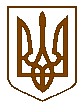 СЛАВУТСЬКА    МІСЬКА    РАДАХМЕЛЬНИЦЬКОЇ    ОБЛАСТІР І Ш Е Н Н Я17 сесії міської ради  VІІІ скликанняПро хід виконання Програмизабезпечення безпеки перебуваннялюдей на водних об’єктах Славутськоїміської територіальної громади на2020 – 2022 роки за 2020 -2021 роки.Розглянувши лист начальника КУ «Славутська МРВС» Віталія ГУЛЕВАТОГО від 22.02.2022р. №5/02 та заслухавши його інформацію про хід виконання Програми забезпечення безпеки перебування людей на водних об’єктах Славутської міської територіальної громади на 2020 - 2022 роки, затвердженої рішенням Славутської міської ради від 20.12.2019р. №14-48/2019, зі змінами, за 2020 – 2021 роки, керуючись статтею 25 Закону України «Про місцеве самоврядування в Україні» Славутська міська рада ВИРІШИЛА:1.Інформацію начальника КУ «Славутська МРВС» Віталія ГУЛЕВАТОГО про хід виконання Програми забезпечення безпеки перебування людей на водних об’єктах Славутської міської територіальної громади на 2020 - 2022 роки, затвердженої рішенням Славутської міської ради від 20.12.2019р. № 14-48/2019, зі змінами, за 2020 – 2021 роки взяти до відома (додається). Міський голова                                                           Василь СИДОРДодаток до рішенняСлавутської міської ради від 22.04.2022 р. № 20-17/2022ІНФОРМАЦІЯпро хід виконання «Програми забезпечення безпеки перебування людей  на водних об’єктах  Славутської міської територіальної громади на 2020-2022 роки» за 2020 -2021 роки.З метою попередження нещасних випадків із загибелі людей на водних об’єктах Славутської міської територіальної громади   здійснено ряд організаційних заходів, які сприяли зниженню кількості загиблих на воді. Було затверджено Програму забезпечення безпеки перебування людей  на водних об’єктах Славутської міської територіальної громади   на  2020-2022 роки. Кількість надзвичайних ситуацій та виїздів водолазно-пошукової групи КУ «Славутська МРВС» за звітний період.В 2020 році витрати загального фонду склали 644,5 тис.грн., в т.ч.:Заробітна плата 449,5 тис.грн.Нарахування на заробітну плату 98,9 тис.грн.Придбання предметів, матеріалів та інвентарю 49,9 тис.грн.Оплата зв’язку та ремонт адмінприміщення  22,4 тис.грн.Оплата електроенергії  2,4 тис.грн.Виплата пільгових пенсій  21,4 тис.грн.Витрати спеціального фонду у 2020 році склали  173,6 тис.грн., в т.ч.:Отримано від наданння послуг  169,2 тис.грн.Заробітна плата 93,0 тис.грн.Нарахування на заробітну плату 20,4 тис.грн.Придбання предметів, матеріалів та інвентарю 32,0 тис.грн.Оплата зв’язку  0,9 тис.грн.Відрядження  25,1 тис.грн.Оплата електроенергії  0,2 тис.грн.Оплата атестації працівників 2,0 тис.грн.Придбання предметів довгострокового користування  - тис.грн.Залишок на кінець року становив  5,3 тис.грн.Придбано:Набір інструментів  2,0 тис.грн.Вішалка-стійка металева 2,2 тис.грн.Акумулятор автомобільний 3,7 тис.грн.Двері металопластикові 16,2 тис.грн.В 2021 році витрати загального фонду склали 725,1 тис.грн., в т.ч.:Заробітна плата 536,6 тис.грн.Нарахування на заробітну плату 117,9 тис.грн.Придбання предметів, матеріалів та інвентарю 23,0 тис.грн.Оплата зв’язку, страхування працівників, ремонт адмінприміщення 17,3 тис.грн.Відрядження  5,4 тис.грн.Оплата електроенергії 2,4 тис.грн.Виплата пільгових пенсій 16,6 тис.грн.Оплата податку на землю  5,9 тис.грн.Витрати спеціального фонду у 2021 році склали  214,5 тис. грн., в т.ч.:Залишок спеціального фонду на початок року становив 5,3 тис.грн.Отримано від надання послуг  211,9 тис.грн.Заробітна плата 131,5 тис.грн.Нарахування на заробітну плату 29,0 тис.грн.Придбання предметів, матеріалів та інвентарю 23,6 тис.грн.Оплата зв’язку  1,7 тис.грн.Відрядження  23,8 тис.грн.Оплата електроенергії  2,2 тис.грн.Оплата навчання водолазів 2,7 тис.грн.Залишок на кінець року становив 2,7 тис.грн.Придбано:Глибиномір наручний 2,5 тис.грн.Струбцина для кріплення ехолота 0,5 тис.грн.Вимірювач артеріального тиску 1,1 тис.грн.Термометр інфрачервоний  0,6 тис.грн.Ворота металеві збірні у комплекті 22,0 тис.грн.Відповідно до постанови Кабінету Міністрів України від 13.11.2013р. № 828  «Про затвердження порядку атестації аварійно-рятувальних служб і рятувальників», «Єдиних правил  безпеки праці на водолазних роботах», наказу Міністерства внутрішніх справ України від 30.06.2015 року № 776  «Про затвердження порядку проведення сертифікації водолазних підрозділів спеціалізованих аварійно-рятувальних служб», була проведена підготовка особового складу, що бере участь у ліквідації наслідків надзвичайних ситуацій на воді, відповідно до діючих вимог: Навчання  та перевірка знань з охорони праці при проведенні водолазних робіт (4 чол.), вартість  2,7 тис.грн.,Навчання на курсах «Плавець-рятувальник» (2 чол.), вартість 2,0 тис.грн.,	Станом на 01.01.2022 року штат працівників становить сім чоловік.Основними із заходів недопущення нещасних випадків на водоймах Славутської міської об’єднаної територіальної громади  являється проведення агітаційно-роз’яснювальної  роботи серед населення через місцеві засоби  масової інформації та безпосередньо серед відпочиваючих на воді.За даний період працівниками служби була виконана відповідна   робота. З метою попередження населення Славутської міської територіальної громади про міри безпеки під час льодоставу, льодоходу  були підготовлені статті в засоби масової інформації, проводились для школярів Славутської міської територіальної громади бесіди та навчально-показові заняття. Завдяки проведеній агітаційно-роз’яснювальній роботі та вчасно наданій допомозі  людям,  які її потребували, за зимовий період нещасних випадків не трапилось. Перед початком купального сезону працівниками КУ «Славутська МРВС» здійснювалось обстеження акваторії пляжів, як в місті Славута так і в місті Нетішин, про що складенні відповідні паспорти. Крім того в м. Нетішин виставлений рятувальний пост, на якому працівниками водолазно-рятувальної служби  здійснювалось чергування для недопущення нещасних  випадків на воді. В місті Славута на річці Утка (середня водойма) КУ «Славутська МРВС» забезпечується цілодобове чергування а саме: постійний обхід пляжу;здійснюється постійний контроль за відпочиваючими на воді;агітаційно-роз’яснювальна  робота;надання першої долікарняної допомоги при потребі;постійне прибирання берегової лінії р. Утка (середня водойма),водолазні роботи по встановленні фонтану на р. Утка. Протягом літного періоду, дякуючи злагодженій організаційно-комунікаційній роботі працівників КУ « Славутська МРВС» на пляжі міста Славута - річка Утка (середня водойма) та пляжі міста Нетішин - північне узбережжя водоймища «Озеро для купання» випадків пов’язаних з утопленням в 2020-2021 роках не трапилось.	Секретар міської ради					Світлана ФЕДОРЧУК22 квітня 2022р.Славута№ 20-17/2022№ з/прокиСлавутська міська ТГСлавутська міська ТГТериторії сільських ТГТериторії сільських ТГФінансування,тис.грн.Фінансування,тис.грн.№ з/прокиутопленьвиїздівутопленьвиїздівміський бюджетсільські ОТГ120201222619,525220212223705,120ВсьогоВсього1324,645